附件新《安全生产法》线上培训登陆办法   在手机应用市场搜索“应安联”或者扫描下方二维码下载安装应安联APP，完成注册登录后，进入“培训考试”板块，点击“新《安全生产法》线上培训”完成报名，即可免费进入各个专家的课程学习。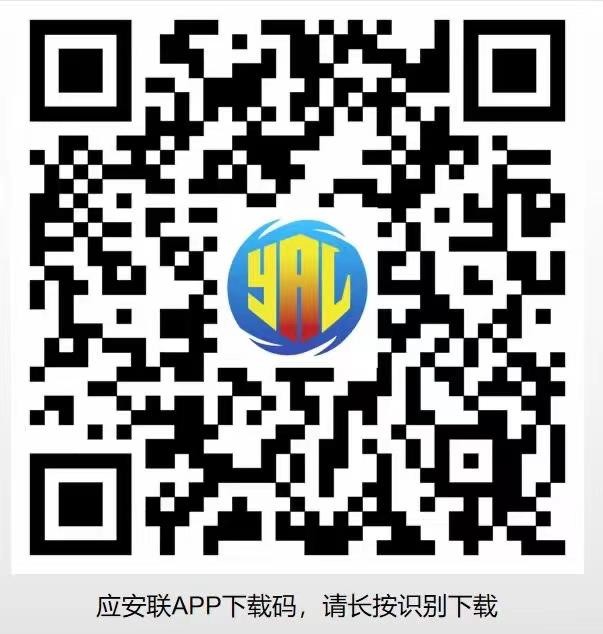 